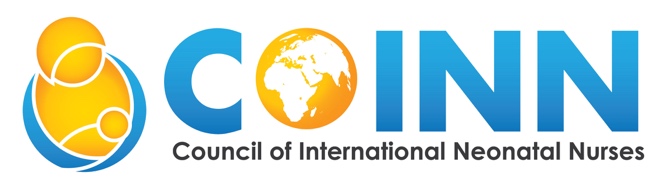 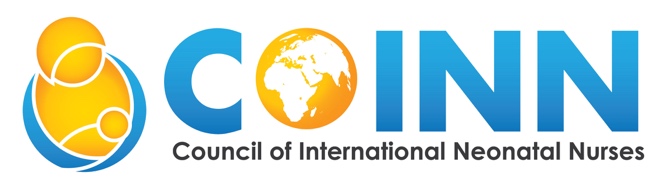 Neonatal Nursing Externship/Orientation ProgramThis course is created for new and current nurses/midwives working in neonatal units. The course offers 12 weeks of didactic lectures. The didactic component includes lectures on neonatal nursing, pregnancy, labor, and birth; essential care of the newborn,  feeding the term infant; failure to breath, organization of the neonatal unit; introduction to the small and sick newborn and feeding the small and sick infant; pharmacology, infection; respiratory and hematology; neurology and advanced resuscitation; genetics and surgery; cardiac and eye, ear and throat; neurodevelopment and discharge; ethics, quality improvement (QI )and research then leadership and teaching other. There is an expectation that as the students proceed through the program that they are being precepted in a neonatal unit. WeekTheory1Preconception, Pregnancy, Labor & Delivery and Neonatal Nursing2Essential Care of Newborn and Feeding the Well Newborn3Failure to Breath and Organization of Neonatal Unit4Introduction to the Small and Sick and Feeding the Small and Sick Newborn5Pharmacology and Management of Infection6Respiratory and Hematology7Neurology and Advanced Resuscitation8Genetics and Surgery9Cardiac, Eye, Ear, Mouth and Nose/Throat10Neurodevelopment, Testing, Discharge, Referral and Follow-up11Ethics, Professionalism, Quality Improvement, and Research12Leadership and Education